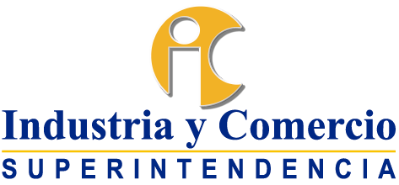 No. de certificadoVigenciaNo. de expedienteNo. de certificadoVigenciaNo. de expediente